Publicado en Teruel el 27/03/2020 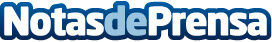 El proyecto ‘Apadrina un olivo’ recupera las raíces de Teca Sàbat con las tierras de OlieteEste proyecto de economía sostenible en Teruel ha conseguido poner en valor antiguos olivos abandonados con la elaboración de un aceite propio muy apreciado por la empresa de Sant CugatDatos de contacto:e-deon.netComunicación · Diseño · Marketing931929647Nota de prensa publicada en: https://www.notasdeprensa.es/el-proyecto-apadrina-un-olivo-recupera-las Categorias: Gastronomía Cataluña Aragón Ecología Industria Alimentaria Restauración Consumo http://www.notasdeprensa.es